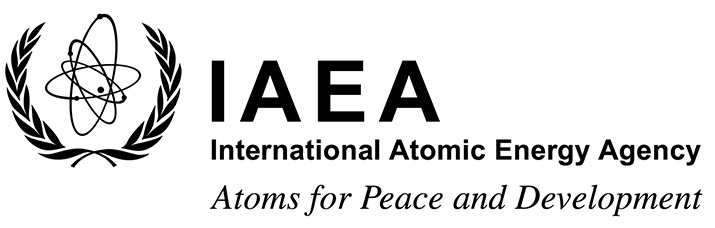 Form BEVT2204904Form BEVT2204904Form BEVT2204904Form for Submission of a PaperTechnical Meeting on the Safety Approach for Liquid Metal Cooled Fast Reactors and the Analysis and Modelling of Severe AccidentsIAEA Headquarters, Vienna, Austria and virtula participation via Microsoft Teams13–17 March 2023Form for Submission of a PaperTechnical Meeting on the Safety Approach for Liquid Metal Cooled Fast Reactors and the Analysis and Modelling of Severe AccidentsIAEA Headquarters, Vienna, Austria and virtula participation via Microsoft Teams13–17 March 2023Form for Submission of a PaperTechnical Meeting on the Safety Approach for Liquid Metal Cooled Fast Reactors and the Analysis and Modelling of Severe AccidentsIAEA Headquarters, Vienna, Austria and virtula participation via Microsoft Teams13–17 March 2023Form for Submission of a PaperTechnical Meeting on the Safety Approach for Liquid Metal Cooled Fast Reactors and the Analysis and Modelling of Severe AccidentsIAEA Headquarters, Vienna, Austria and virtula participation via Microsoft Teams13–17 March 2023Form for Submission of a PaperTechnical Meeting on the Safety Approach for Liquid Metal Cooled Fast Reactors and the Analysis and Modelling of Severe AccidentsIAEA Headquarters, Vienna, Austria and virtula participation via Microsoft Teams13–17 March 2023To be completed by the participant and sent to the competent national authority (e.g. Ministry of Foreign Affairs, Permanent Mission to the IAEA, or National Atomic Energy Authority) of his/her country for subsequent transmission to the International Atomic Energy Agency (IAEA) either by email to: Official.Mail@iaea.org or by fax to: +43 1 26007 (no hard copies needed). Please also send a copy by email to the Scientific Secretary S.Massara@iaea.org and to the Administrative Secretary L.Sedlazek@iaea.org.To be completed by the participant and sent to the competent national authority (e.g. Ministry of Foreign Affairs, Permanent Mission to the IAEA, or National Atomic Energy Authority) of his/her country for subsequent transmission to the International Atomic Energy Agency (IAEA) either by email to: Official.Mail@iaea.org or by fax to: +43 1 26007 (no hard copies needed). Please also send a copy by email to the Scientific Secretary S.Massara@iaea.org and to the Administrative Secretary L.Sedlazek@iaea.org.To be completed by the participant and sent to the competent national authority (e.g. Ministry of Foreign Affairs, Permanent Mission to the IAEA, or National Atomic Energy Authority) of his/her country for subsequent transmission to the International Atomic Energy Agency (IAEA) either by email to: Official.Mail@iaea.org or by fax to: +43 1 26007 (no hard copies needed). Please also send a copy by email to the Scientific Secretary S.Massara@iaea.org and to the Administrative Secretary L.Sedlazek@iaea.org.To be completed by the participant and sent to the competent national authority (e.g. Ministry of Foreign Affairs, Permanent Mission to the IAEA, or National Atomic Energy Authority) of his/her country for subsequent transmission to the International Atomic Energy Agency (IAEA) either by email to: Official.Mail@iaea.org or by fax to: +43 1 26007 (no hard copies needed). Please also send a copy by email to the Scientific Secretary S.Massara@iaea.org and to the Administrative Secretary L.Sedlazek@iaea.org.To be completed by the participant and sent to the competent national authority (e.g. Ministry of Foreign Affairs, Permanent Mission to the IAEA, or National Atomic Energy Authority) of his/her country for subsequent transmission to the International Atomic Energy Agency (IAEA) either by email to: Official.Mail@iaea.org or by fax to: +43 1 26007 (no hard copies needed). Please also send a copy by email to the Scientific Secretary S.Massara@iaea.org and to the Administrative Secretary L.Sedlazek@iaea.org.Deadline for receipt by IAEA through official channels: 16 December 2022Deadline for receipt by IAEA through official channels: 16 December 2022Deadline for receipt by IAEA through official channels: 16 December 2022Deadline for receipt by IAEA through official channels: 16 December 2022Deadline for receipt by IAEA through official channels: 16 December 2022Title of the paper:Title of the paper:Title of the paper:Title of the paper:Title of the paper:If applicable: Abstract ID in IAEA-INDICO:If applicable: Abstract ID in IAEA-INDICO:If applicable: Abstract ID in IAEA-INDICO:If applicable: Abstract ID in IAEA-INDICO:If applicable: Abstract ID in IAEA-INDICO:Family name(s) and first name(s) of all author(s):e.g. Smith, JohnScientific establishment(s) in which the work has been carried outScientific establishment(s) in which the work has been carried outScientific establishment(s) in which the work has been carried outCity/Country1.2.3.Family name and first name(s) of author presenting the paper: e.g. Smith, JohnFamily name and first name(s) of author presenting the paper: e.g. Smith, JohnFamily name and first name(s) of author presenting the paper: e.g. Smith, JohnMr/Ms:Mr/Ms:Mailing address:Mailing address:Mailing address:Mailing address:Mailing address:Tel. (Fax):Tel. (Fax):Tel. (Fax):Tel. (Fax):Tel. (Fax):Email:Email:Email:Email:Email:I plan to attend virtually: 				Yes                No  I plan to attend virtually: 				Yes                No  I plan to attend virtually: 				Yes                No  I plan to attend virtually: 				Yes                No  I plan to attend virtually: 				Yes                No  I hereby agree to assign to the International Atomic Energy Agency (IAEA):	the copyright; or	the non-exclusive, worldwide, free-of-charge licence (this option is only for those authors whose parent institution does not allow them to transfer the copyright for work carried out in that institution) granting the IAEA world rights for the use of the aforementioned material in this and any future editions of the publication, in all languages, and in all formats available now, or to be developed in the future (digital formats, hard copy etc.).Please note: If granting the licence mentioned above, please supply any copyright acknowledgement text required.Furthermore, I herewith declare:	that the material submitted to the IAEA is original, except for such excerpts from copyrighted works as may be included with the permission of the copyright holders thereof, has been written by the stated authors, has not been published before, and is not under consideration for publication by another entity;	that any permissions and rights to publish required for third-party content, including but not limited to figures and tables, have been obtained, that all published material is correctly referenced; and	that the material submitted to the IAEA does not contain any libellous or other unlawful statements and does not contain any materials that violate any personal or proprietary rights of any person or entity.Date:					Signature of main author:I hereby agree to assign to the International Atomic Energy Agency (IAEA):	the copyright; or	the non-exclusive, worldwide, free-of-charge licence (this option is only for those authors whose parent institution does not allow them to transfer the copyright for work carried out in that institution) granting the IAEA world rights for the use of the aforementioned material in this and any future editions of the publication, in all languages, and in all formats available now, or to be developed in the future (digital formats, hard copy etc.).Please note: If granting the licence mentioned above, please supply any copyright acknowledgement text required.Furthermore, I herewith declare:	that the material submitted to the IAEA is original, except for such excerpts from copyrighted works as may be included with the permission of the copyright holders thereof, has been written by the stated authors, has not been published before, and is not under consideration for publication by another entity;	that any permissions and rights to publish required for third-party content, including but not limited to figures and tables, have been obtained, that all published material is correctly referenced; and	that the material submitted to the IAEA does not contain any libellous or other unlawful statements and does not contain any materials that violate any personal or proprietary rights of any person or entity.Date:					Signature of main author:I hereby agree to assign to the International Atomic Energy Agency (IAEA):	the copyright; or	the non-exclusive, worldwide, free-of-charge licence (this option is only for those authors whose parent institution does not allow them to transfer the copyright for work carried out in that institution) granting the IAEA world rights for the use of the aforementioned material in this and any future editions of the publication, in all languages, and in all formats available now, or to be developed in the future (digital formats, hard copy etc.).Please note: If granting the licence mentioned above, please supply any copyright acknowledgement text required.Furthermore, I herewith declare:	that the material submitted to the IAEA is original, except for such excerpts from copyrighted works as may be included with the permission of the copyright holders thereof, has been written by the stated authors, has not been published before, and is not under consideration for publication by another entity;	that any permissions and rights to publish required for third-party content, including but not limited to figures and tables, have been obtained, that all published material is correctly referenced; and	that the material submitted to the IAEA does not contain any libellous or other unlawful statements and does not contain any materials that violate any personal or proprietary rights of any person or entity.Date:					Signature of main author:I hereby agree to assign to the International Atomic Energy Agency (IAEA):	the copyright; or	the non-exclusive, worldwide, free-of-charge licence (this option is only for those authors whose parent institution does not allow them to transfer the copyright for work carried out in that institution) granting the IAEA world rights for the use of the aforementioned material in this and any future editions of the publication, in all languages, and in all formats available now, or to be developed in the future (digital formats, hard copy etc.).Please note: If granting the licence mentioned above, please supply any copyright acknowledgement text required.Furthermore, I herewith declare:	that the material submitted to the IAEA is original, except for such excerpts from copyrighted works as may be included with the permission of the copyright holders thereof, has been written by the stated authors, has not been published before, and is not under consideration for publication by another entity;	that any permissions and rights to publish required for third-party content, including but not limited to figures and tables, have been obtained, that all published material is correctly referenced; and	that the material submitted to the IAEA does not contain any libellous or other unlawful statements and does not contain any materials that violate any personal or proprietary rights of any person or entity.Date:					Signature of main author:I hereby agree to assign to the International Atomic Energy Agency (IAEA):	the copyright; or	the non-exclusive, worldwide, free-of-charge licence (this option is only for those authors whose parent institution does not allow them to transfer the copyright for work carried out in that institution) granting the IAEA world rights for the use of the aforementioned material in this and any future editions of the publication, in all languages, and in all formats available now, or to be developed in the future (digital formats, hard copy etc.).Please note: If granting the licence mentioned above, please supply any copyright acknowledgement text required.Furthermore, I herewith declare:	that the material submitted to the IAEA is original, except for such excerpts from copyrighted works as may be included with the permission of the copyright holders thereof, has been written by the stated authors, has not been published before, and is not under consideration for publication by another entity;	that any permissions and rights to publish required for third-party content, including but not limited to figures and tables, have been obtained, that all published material is correctly referenced; and	that the material submitted to the IAEA does not contain any libellous or other unlawful statements and does not contain any materials that violate any personal or proprietary rights of any person or entity.Date:					Signature of main author: